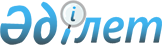 "2021-2023 жылдарға арналған Төретам кентінің бюджеті туралы" Қармақшы аудандық мәслихатының 2020 жылғы 28 желтоқсандағы №408 шешіміне өзгерістер мен толықтыру енгізу туралы
					
			Мерзімі біткен
			
			
		
					Қызылорда облысы Қармақшы аудандық мәслихатының 2021 жылғы 17 наурыздағы № 18 шешімі. Қызылорда облысының Әділет департаментінде 2021 жылғы 19 наурызда № 8212 болып тіркелді. Мерзімі біткендіктен қолданыс тоқтатылды
      "Қазақстан Республикасының Бюджет кодексі" Қазақстан Республикасының 2008 жылғы 4 желтоқсандағы Кодексінің 109-1 бабына, "Қазақстан Республикасындағы жергілікті мемлекеттік басқару және өзін-өзі басқару туралы" Қазақстан Республикасының 2001 жылғы 23 қаңтардағы Заңының 6-бабының 2-7 тармағына сәйкес Қармақшы аудандық мәслихаты ШЕШІМ ҚАБЫЛДАДЫ:
      1. "2021-2023 жылдарға арналған Төретам кентінің бюджеті туралы" Қармақшы аудандық мәслихатының 2020 жылғы 28 желтоқсандағы № 408 шешіміне (нормативтік құқықтық актілердің мемлекеттік тіркеу Тізілімінде 8000 нөмірімен тіркелген, 2021 жылғы 7 қаңтарда Қазақстан Республикасы нормативтік құқықтық актілерінің эталондық бақылау банкінде жарияланған) мынадай өзгерістер енгізілсін: 
      1-тармақ мынадай редакцияда жазылсын:
      "1. 2021-2023 жылдарға арналған Төретам кентінің бюджеті тиісінше 1, 2 және 3-қосымшаларға сәйкес, оның ішінде 2021 жылға мынадай көлемдерде бекітілсін:
      1) кірістер – 471 536 мың теңге, оның ішінде:
      салықтық түсімдер – 22 660 мың теңге;
      салықтық емес түсімдер – 393 мың теңге;
      негізгі капиталды сатудан түсетін түсімдер – 0;
      трансферттер түсімдері – 448 483 мың теңге;
      2) шығындар – 480 840,9 мың теңге;
      3) таза бюджеттік кредиттеу – 0;
      4) қаржы активтерімен операциялар бойынша сальдо – 0;
      5) бюджет тапшылығы (профициті) – -9 304,9 мың теңге;
      6) бюджет тапшылығын қаржыландыру (профицитін пайдалану) – 9 304,9 мың теңге";
      аталған шешімнің 1-қосымшасы осы шешімнің 1-қосымшасына сәйкес жаңа редакцияда жазылсын;
      аталған шешім осы шешімнің 2-қосымшасына сәйкес 5-қосымшамен толықтырылсын.
      2. Осы шешім 2021 жылғы 1 қаңтардан бастап қолданысқа енгізіледі және ресми жариялауға жатады. 2021 жылға арналған Төретам кентінің бюджеті 2021 жылға арналған Төретам кентінің бюджетінде аудандық бюджет есебінен қаралған нысаналы трансферттер
					© 2012. Қазақстан Республикасы Әділет министрлігінің «Қазақстан Республикасының Заңнама және құқықтық ақпарат институты» ШЖҚ РМК
				
      Қармақшы аудандық мәслихатысессиясының төрағасы

Е. Рзалиев

      Қармақшы аудандықмәслихатының хатшысы

Ә. Қошалақов
Қармақшы аудандық мәслихатының 2021 жылғы 17 наурыздағы № 18 шешіміне 1-қосымшаҚармақшы аудандық мәслихатының 2020 жылғы 28 желтоқсандағы № 408 шешіміне 1-қосымша
Санаты
Санаты
Санаты
Санаты
Санаты
Сомасы, мың теңге
Сыныбы
Сыныбы
Сыныбы
Сыныбы
Сомасы, мың теңге
Кіші сыныбы
Кіші сыныбы
Кіші сыныбы
Сомасы, мың теңге
Атауы
Атауы
Сомасы, мың теңге
1. Кірістер
1. Кірістер
471536
1
Салықтық түсімдер
Салықтық түсімдер
22660
04
Меншiкке салынатын салықтар
Меншiкке салынатын салықтар
22660
1
Мүлiкке салынатын салықтар 
Мүлiкке салынатын салықтар 
325
3
Жер салығы 
Жер салығы 
538
4
Көлiк құралдарына салынатын салық 
Көлiк құралдарына салынатын салық 
21797
2
Салықтық емес түсiмдер
Салықтық емес түсiмдер
393
01
Мемлекеттік меншіктен түсетін кірістер
Мемлекеттік меншіктен түсетін кірістер
393
5
Мемлекет меншігіндегі мүлікті жалға беруден түсетін кірістер
Мемлекет меншігіндегі мүлікті жалға беруден түсетін кірістер
393
3
Негізгі капиталды сатудан түсетін түсімдер
Негізгі капиталды сатудан түсетін түсімдер
0
4
Трансферттердің түсімдері
Трансферттердің түсімдері
448483
02
Мемлекеттiк басқарудың жоғары тұрған органдарынан түсетiн трансферттер
Мемлекеттiк басқарудың жоғары тұрған органдарынан түсетiн трансферттер
448483
3
Аудандардың (облыстық маңызы бар қаланың) бюджетінен трансферттер
Аудандардың (облыстық маңызы бар қаланың) бюджетінен трансферттер
448483
Функционалдық топ
Функционалдық топ
Функционалдық топ
Функционалдық топ
Функционалдық топ
Сомасы, мың теңге
Функционалдық кіші топ
Функционалдық кіші топ
Функционалдық кіші топ
Функционалдық кіші топ
Сомасы, мың теңге
Бюджеттік бағдарламалардың әкімшісі
Бюджеттік бағдарламалардың әкімшісі
Бюджеттік бағдарламалардың әкімшісі
Сомасы, мың теңге
Бағдарлама
Бағдарлама
Сомасы, мың теңге
Атауы
Сомасы, мың теңге
2. Шығындар
480840,9
01
Жалпы сипаттағы мемлекеттiк қызметтер 
41026
1
Мемлекеттiк басқарудың жалпы функцияларын орындайтын өкiлдi, атқарушы және басқа органдар
41026
124
Аудандық маңызы бар қала, ауыл, кент, ауылдық округ әкімінің аппараты
41026
001
Аудандық маңызы бар қала, ауыл, кент, ауылдық округ әкімінің қызметін қамтамасыз ету жөніндегі қызметтер
41026
07
Тұрғын үй-коммуналдық шаруашылық
20863,6
3
Елді-мекендерді көркейту
20863,6
124
Аудандық маңызы бар қала, ауыл, кент, ауылдық округ әкімінің аппараты
20863,6
008
Елді мекендердегі көшелерді жарықтандыру
11827,6
009
Елді мекендердің санитариясын қамтамасыз ету
4921
011
Елді мекендерді абаттандыру мен көгалдандыру
4115
08
Мәдениет, спорт, туризм және ақпараттық кеңістiк
20324
1
Мәдениет саласындағы қызмет
20324
124
Аудандық маңызы бар қала, ауыл, кент, ауылдық округ әкімінің аппараты
20324
006
Жергілікті деңгейде мәдени-демалыс жұмысын қолдау
20324
13
Басқалар
397305
9
Басқалар
397305
124
Аудандық маңызы бар қала, ауыл, кент, ауылдық округ әкімінің аппараты
397305
057
"Ауыл-Ел бесігі" жобасы шеңберінде ауылдық елді мекендердегі әлеуметтік және инженерлік инфрақұрылым бойынша іс-шараларды іске асыру
397305
15
Трансферттер
1322,3
1
Трансферттер
1322,3
124
Аудандық маңызы бар қала, ауыл, кент, ауылдық округ әкімінің аппараты
1322,3
048
Пайдаланылмаған (толық пайдаланылмаған) нысаналы трансферттерді қайтару
1322,3
3. Таза бюджеттік кредит беру
0
4. Қаржы активтерімен жасалатын операциялар бойынша сальдо
0
5. Бюджет тапшылығы (профициті)
-9304,9
6. Бюджет тапшылығын қаржыландыру (профицитті пайдалану)
9304,9
16
Қарыздарды өтеу
3570,9
1
Қарыздарды өтеу
3570,9
124
Аудандық маңызы бар қала, ауыл, кент, ауылдық округ әкімінің аппараты
3570,9
055
Аудандық (облыстық маңызы бар қаланың) бюджетінен бөлінген пайдаланылмаған бюджеттік кредиттерді қайтару
3570,9
8
Бюджет қаражатының пайдаланылатын қалдықтары
12875,8
01
Бюджет қаражаты қалдықтары
12875,8
1
Бюджет қаражатының бос қалдықтары
12875,8Қармақшы аудандық мәслихатының 2021 жылғы 17 наурыздағы № 18 шешіміне 2-қосымшаҚармақшы аудандық мәслихатының 2020 жылғы 28 желтоқсандағы № 408 шешіміне 5-қосымша
№
Атауы
Сомасы, мың теңге
Ағымдағы нысаналы трансферттер:
44 430,0
1
Төретам кентіне санитария жұмыстарына қосымша қаржы
2700,0
2
Төретам кенті теңгеріміндегі жүк техникаларына қосалқы бөлшектер сатып алуға
2000,0
3
Төретам кентіндегі 20 көшені орташа жөндеуге қоса қаржыландыру
39730,0